DOKUMENTASI PENELITIAN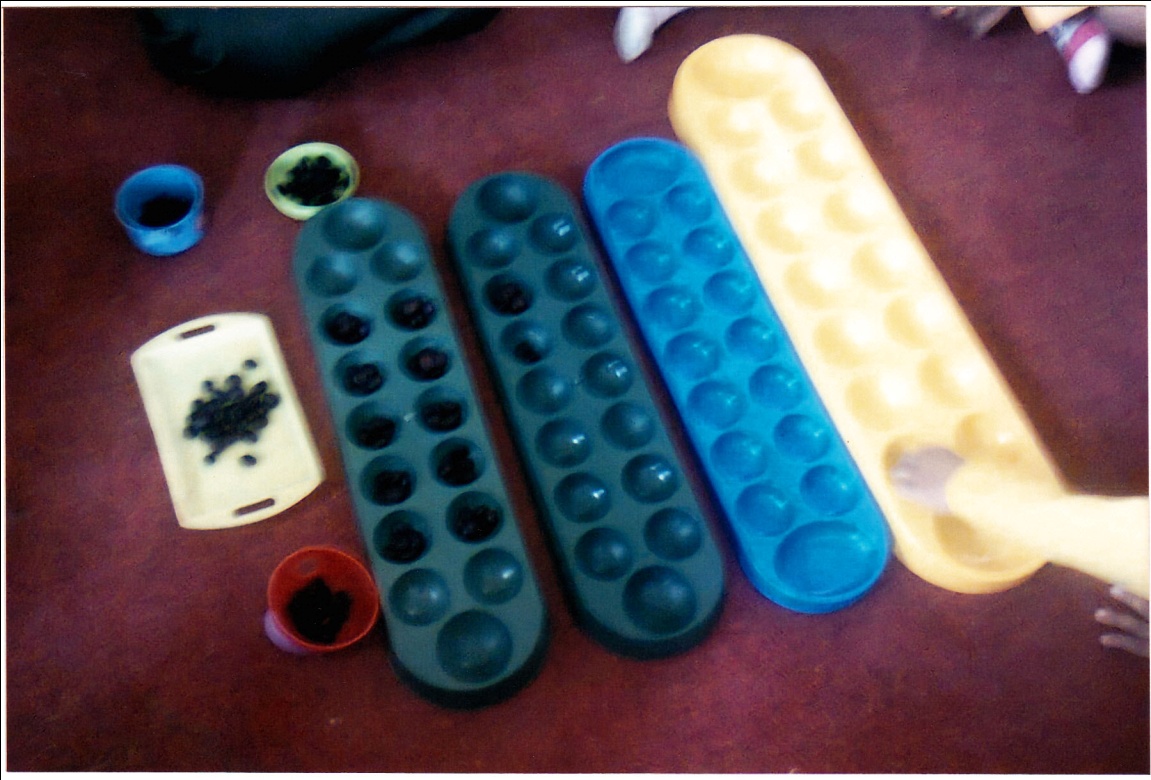 Guru menyiapkan alat permainan congklak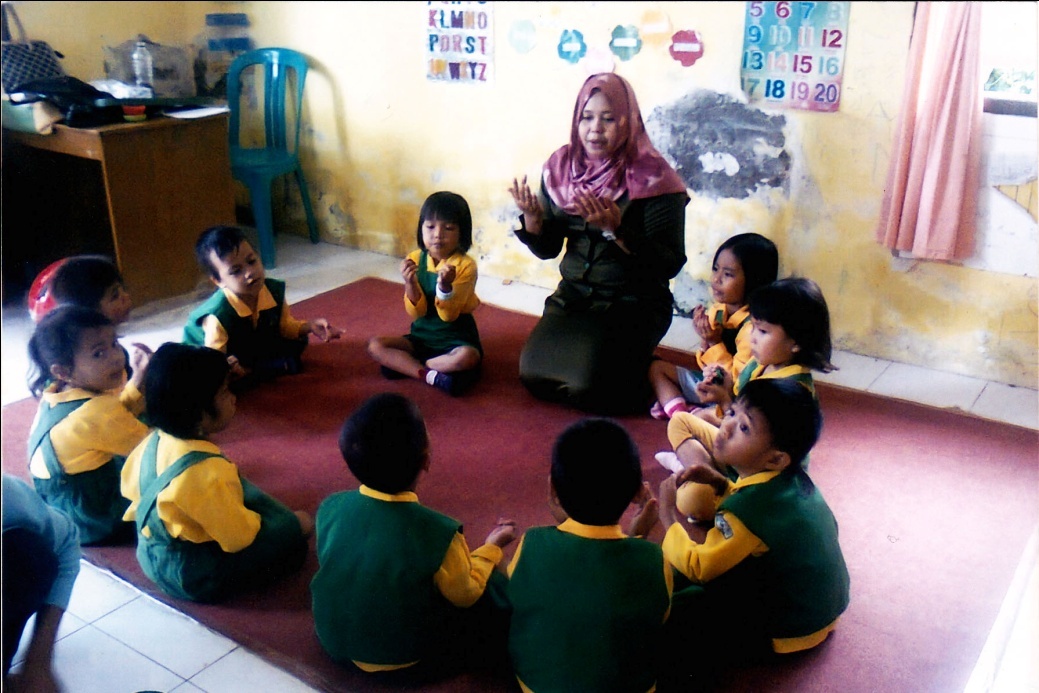 Guru memimpin doa memulai pelajaran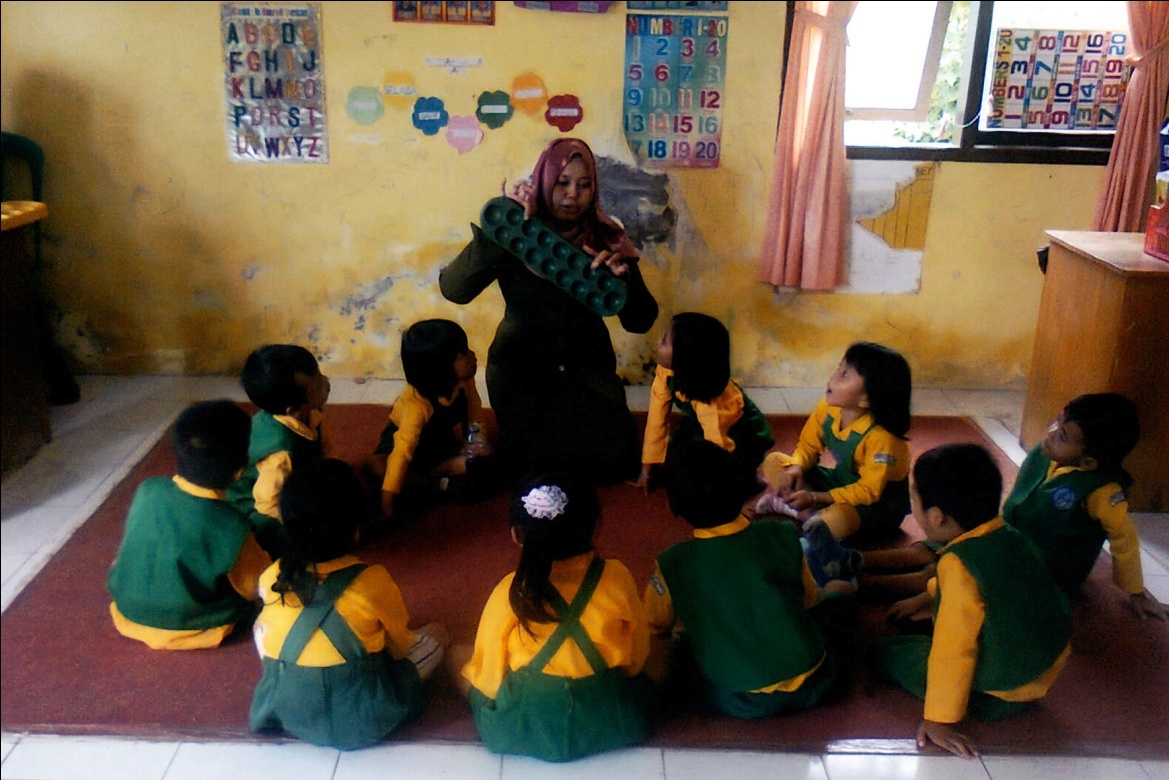 Guru menjelaskan permainan conglak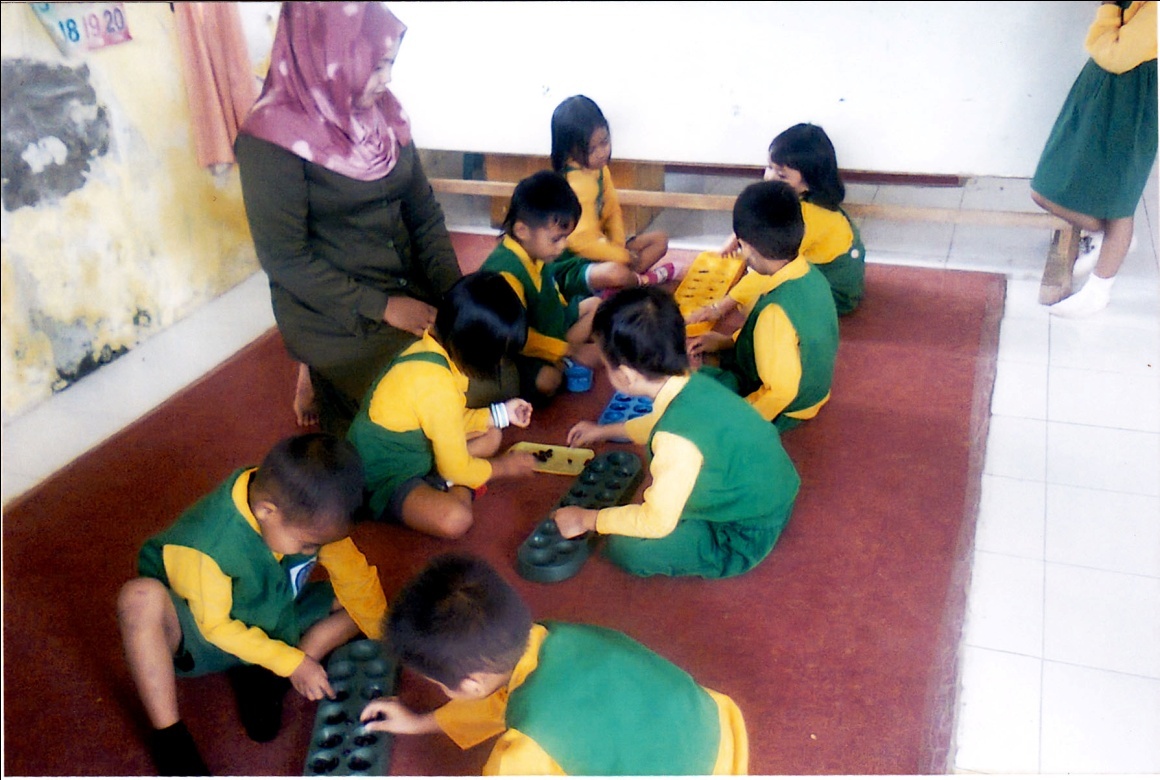 Guru memperhatikan anak bermain congklak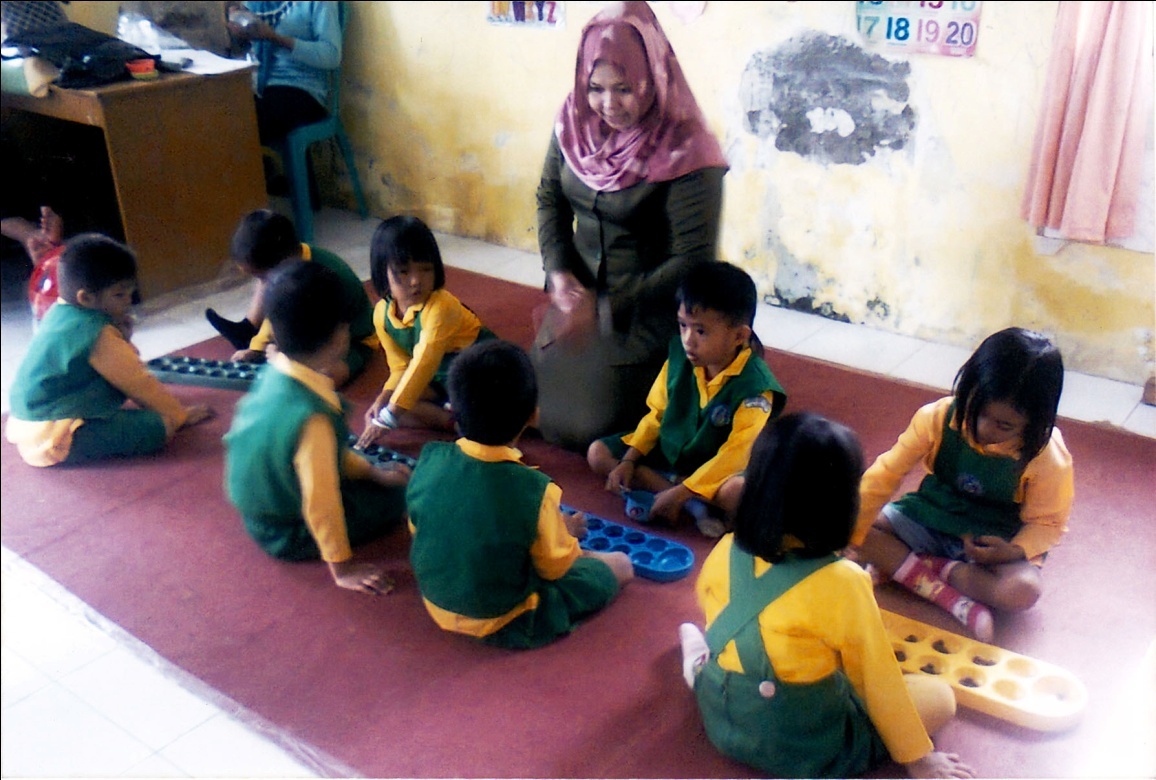 Guru membimbing anak bermain congklak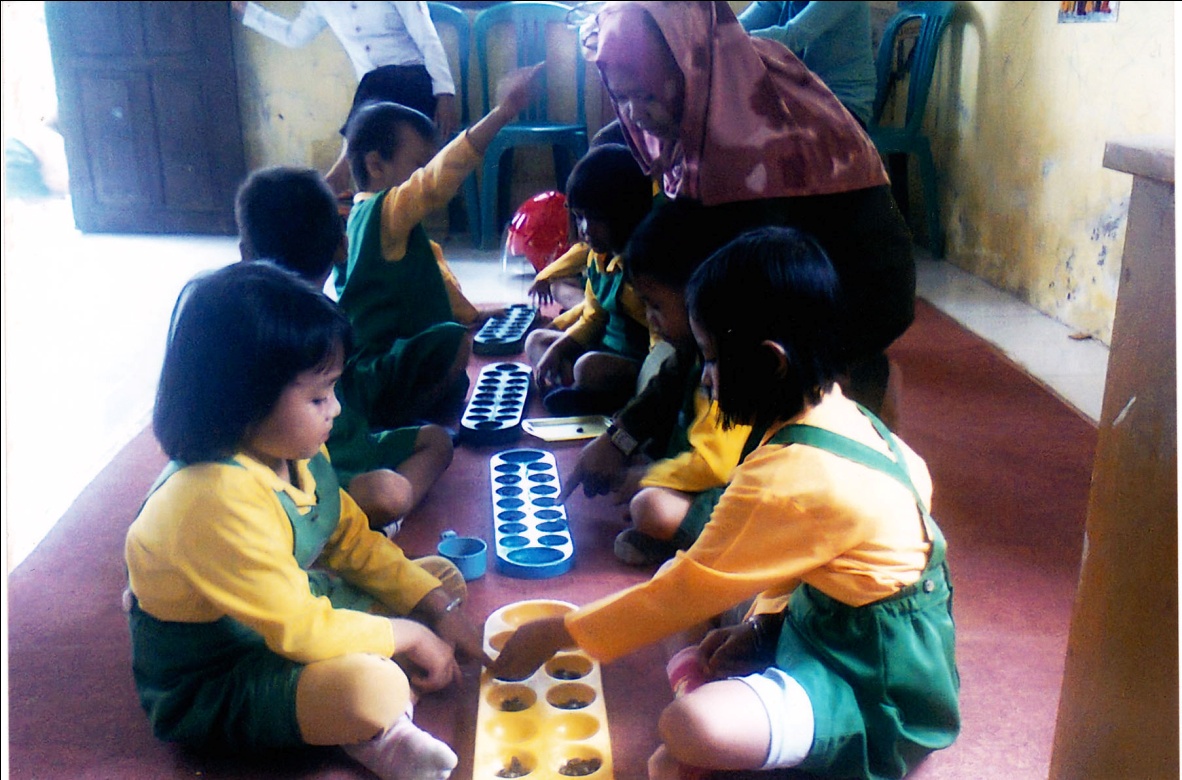 Guru membimbing anak bermain congklak